Computer Simulation Disease Transmission NIH                                           Name______________________Per____Launch Simulator in 1 of the following 2 ways:https://science.education.nih.gov/supplements/webversions/InfectiousDiseases/activities/activity4.html Click on “Launch Simulator”Simulate the Disease Activity Done in Class Run the computer simulation of disease transmission with disease characteristics close to the “One Day Disease” Activity done previously in class – both with 0% immune and 65% immune.Did the computer simulation match the classroom activity?  Explain.Investigating the Effect of Changing a Disease Characteristic:   Test each of the 4 characteristics individually that affect the likelihood that an epidemic will occur.  Document your data in the tables that follow. Change only one of the characteristics, resetting after each simulation.Click “Autorun” and read your data from the displayed 30 day graph.NOTE: An epidemic occurs when 10% of the population is infected.1st Characteristic: VirulenceVirulence is the likelihood of dying if the disease is contracted.  The simulation guides are  0-.75 0 = No victims die,    0.75 = 75% of the victims dieFirst, run a simulation with .75 virulence (75% die), but don’t fill in the chart below.  What is unusual or unexpected?1st Characteristic: Virulence continued:Now complete the chart below by running 4 simulations with virulence numbers between 0 – 0.2 which is a more typical range for virulence.  (It is rare for a disease to cause death in 20% or more of the population.)Analysis of Virulence:Compare the levels of less virulent vs. more virulent infectious diseases:Compare the length (# of days) of those that reached epidemic levels.How do the ending endemic levels compare?2nd  Characteristic: Duration of InfectionDuration is how long the disease lasts in an infected person. (Range on simulation is 1 – 20 days)Analysis of Duration:Compare the speed of reaching epidemic levels based on duration of infection:What reasons might explain these observations?3rd Characteristic: Rate of TransmissionRate of transmission is the number of persons infected per day. Simulation range = 0.1 – 10/day which is the rate expected if the infectious person makes 100 contacts/day. Analysis of Rate of Transmission:Does the rate of transmission affect whether an infectious disease becomes endemic? Explain.4th  Characteristic: Level of ImmunitySimulation range is 0-100%Analysis of Level of Immunity:Discuss how level of immunity affects speed, duration and likelihood of epidemic levels being reached.What About Immunity Levels Needed for Real Disease?Use the simulator to determine the minimum Immunization Level needed for the following diseases.  Use the Virulence, Duration of Infection and Rate of Transmission numbers given in the table. Adjust the Immunity levels to prevent a 10% epidemic level.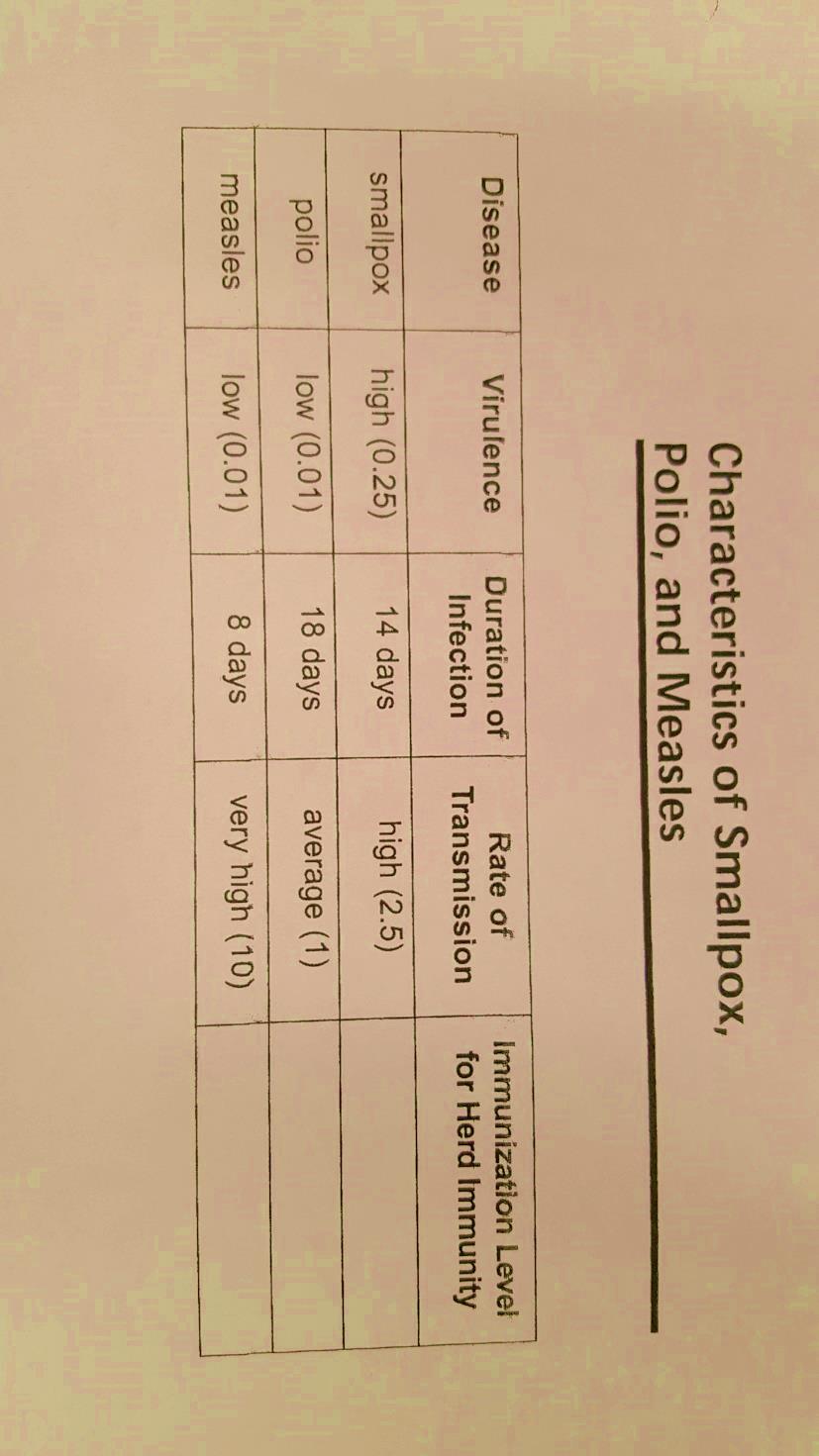 Even when immunity levels are high, epidemics may occur.  Additional factors, not accounted for by a model, may have an impact on the spread of a disease.  Examples of such unexpected outbreaks are listed below.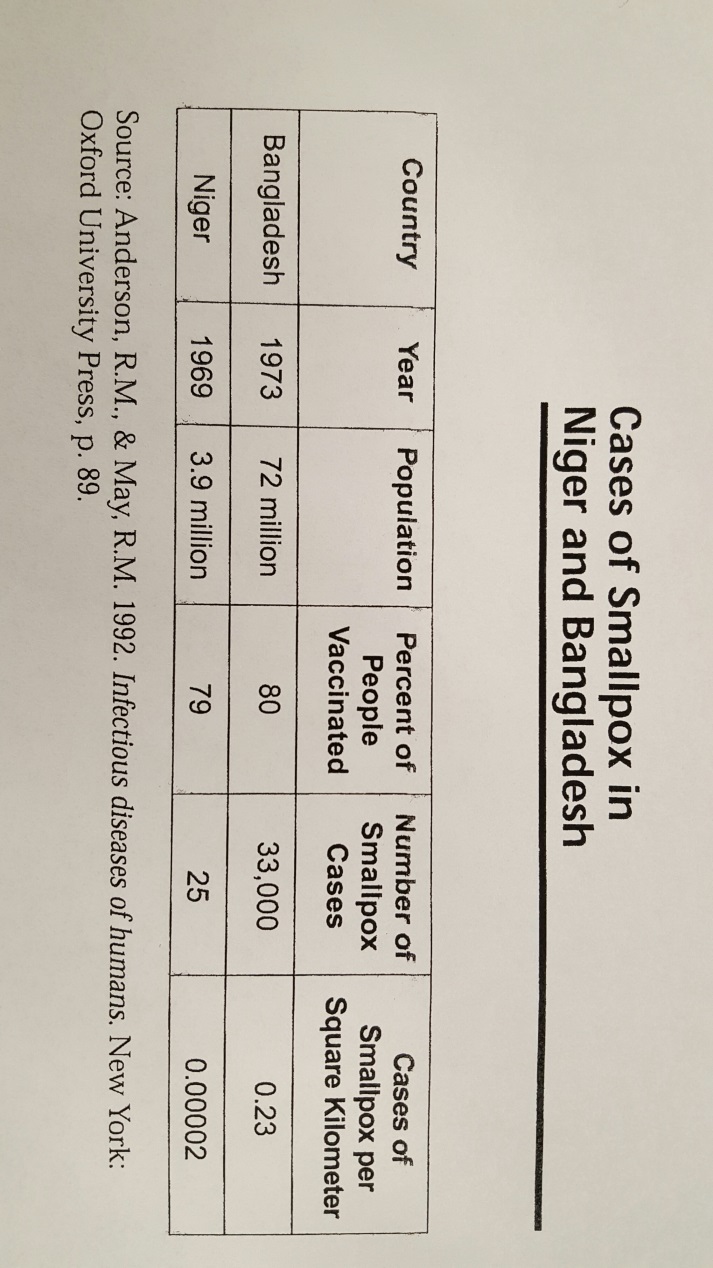 How does the level of immunity in these 2 countries compare to the Immunization Level for Herd Immunity you determined in the computer simulation?Neither country reached epidemic levels. Each country had some infected persons. What percent was infected in Bangladesh?  Show your calculation.What percent was infected in Niger?  Show your calculation.Neither reached an epidemic level of 10%, but Bangladesh had an outbreak with a significant number of persons. What other factors, beyond the four you have been testing, might have contributed to the unexpected outbreak?CharacteristicRangevirulence (likelihood of dying)0 (no victims die) to 0.75 (75% of victims die)duration of infection1 day to 20 daysrate of transmission0.1 per day to 10 per dayinitial percent immune0% to 100%Simulation SettingsThen select “Autorun” and read your data from the displayed 30 day graph & table.Initial Immunity = 0%Virulence = 0Duration of Infection =2 DayRate of Transmission = 1person/dayInitial Immunity = 65%Virulence = 0Duration of Infection =2 DayRate of Transmission = 1person/dayDid an epidemic occur?     (>= 10% level sick at one time)Maximum Number of sickMaximum % sickMaximum Occurred on Day #Simulation #1Simulation #2Simulation #3Simulation #4Virulence Set atEpidemic occur?Y / NY / NY / NY / NMax % SickMax Occurred on Day Number??Length (in days) of Epidemic LevelsEnding Endemic LevelSimulation #1Simulation #2Simulation #3Simulation #4Duration Set atEpidemic occur? Y / NY / NY / NY / NMax % SickMax Occurred on Day Number??Simulation #1Simulation #2Simulation #3Simulation #4Transmission Rate Set atEpidemic occur? Y / NY / NY / NY / NMax % SickMax Occurred on Day Number??Ending Endemic LevelSimulation #1Simulation #2Simulation #3Simulation #4Immunity Level  Set atEpidemic occur? Y / NY / NY / NY / NMax % SickMax Occurred on Day Number??Length (in days) of Epidemic Levels